2º TRIMESTRECAMPAÑA PARA LA DETECCIÓN Y PREVENCIÓN DE LA VIOLENCIA SEXUAL “NO ES NO” PARA 3º DE EDUCACIÓN SECUNDARIA OBLIGATORIA.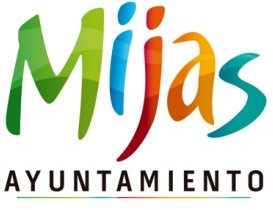 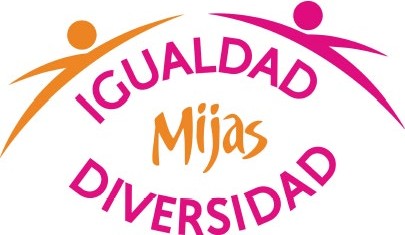 2º TRIMESTRECAMPAÑA PARA LA DETECCIÓN Y PREVENCIÓN DE LA VIOLENCIA SEXUAL. “NO ES NO”.DESTINATARIOS/AS: Alumnado de 3º de Educación Secundaria Obligatoria.DURACIÓN DE LOS TALLERES: 4 horas en una sola sesión.TEMPORALIZACIÓN: Los talleres se llevarán a cabo durante el 2º Trimestre del curso escolar 2019-2020.DESCRIPCIÓN:El objetivo principal de estos talleres es detectar y prevenir la violencia de género y educar en el consentimiento y en el rechazo a la cultura de la violación.OBJETIVOS:Prevenir la violencia sexual entre jóvenes y fomentar relaciones afectivo-sexuales basadas en el respeto.Detectar y dejar de normalizar comportamientos que suponen formas invisibilizadas de agresión sexual.Romper los prejuicios sobre la violencia sexual basados en laculpabilización de la víctima y fomentar la denuncia social.Educar en el consentimiento y el rechazo a la cultura de la violación.Prevenir y detectar la violencia sexual en las redes sociales.CONTENIDOS:El concepto de violencia sexual: diferencias entre agresión y abuso sexual.Las agresiones sexuales dentro de las relaciones de pareja.Mitos sobre la violencia sexual.La cultura de la violación.	Educación sexual integral y consentimiento. Adolescencia y consentimiento.Mitos y falsas creencias en torno a la violencia sexual.Hacia una cultura del consentimiento. Consentimiento sexual, afectivo y relacional.Formas de consentir. La ausencia del Si, la presencia del No.Educación Sexual Integral y consentimiento.Violencia sexual en las redes sociales.Orientación sobre dónde acudir en caso de sufrir o tener constancia de una agresión o abuso en el entorno.ACTIVIDADES PARA LOS TALLERES DE PREVENCIÓN DE LA VIOLENCIA DE GÉNERO Y LA VIOLENCIA SEXUAL:Las actividades tipo que se realizarán en el taller seránExposición con suporte de diapositivas.Dinámicas grupales.Debates.Video-fórum.Técnicas de participación activa.Técnicas de educación emocional.Role-playing.Análisis social de la realidad con perspectiva de género.Análisis de las redes sociales y nuevas tecnologías para detectar formas de violencia de género con soporte on-line y conexión a internet.Análisis de los mensajes musicales y del cien, y TV, para detectar mensajes de amor romántico y conductas no saludables en las relaciones de pareja.Sesión informativa de qué hacer y dónde acudir en caso de sufrir o detectar el entorno violencia de género.